KULDĪGAS NOVADA PAŠVALDĪBA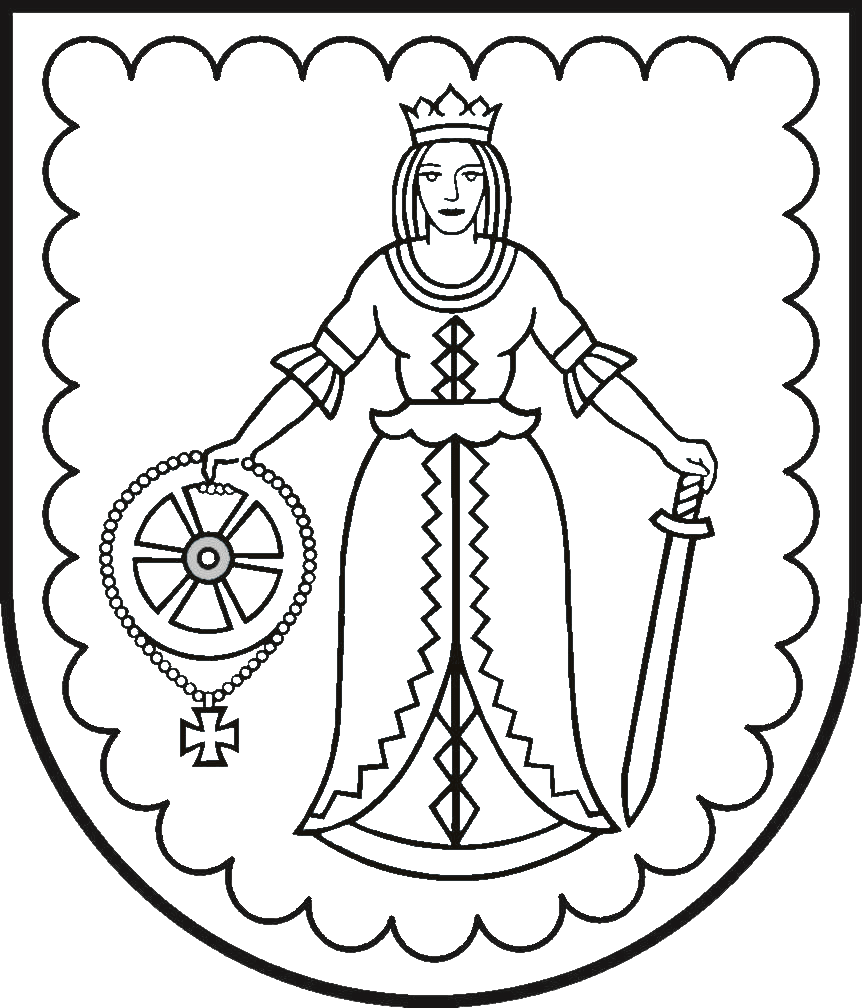             PIRMSSKOLAS IZGLĪTĪBAS IESTĀDE   ________                „CĪRULĪTIS”___________IZM reģ. nr. 4101901424,  adrese Pļavas iela 11, Kuldīga, Kuldīgas nov., LV – 3301, tālr.63324944,  27091581, e-pasts bd.cirulitis@kuldiga.lv, www. cirulitis.weebly.comI E K Š Ē J Ā S   K Ā R T Ī B A Kuldīga01.09.2019.Kuldīgas PII “Cīrulītis”I E K Š Ē J Ā S   K Ā R T Ī B A S   N O T E I K U M I Izdoti saskaņā ar Vispārējās izglītības likuma 10.panta trešās daļas 2.punktu un Ministru kabineta 2009.gada 24.novembra noteikumu Nr.1338 „Kārtība, kādā nodrošināma izglītojamo drošība izglītības iestādēs un to organizētajos pasākumos” 6.punktu 1. Vispārīgie jautājumi   Kuldīgas pašvaldības pirmsskolas izglītības iestādes „Cīrulītis” (turpmāk tekstā – Iestāde) Iekšējās kārtības noteikumi (turpmāk tekstā – noteikumi) nosaka:          -  izglītojamo uzvedības noteikumus,            - evakuācija plāna un informācijas par operatīvo dienesta izsaukšanas izvietojumu iestādē,         - alkohola, cigarešu, narkotisko, toksisko un psihotropo vielu, gāzes baloniņu, gāzes pistoļu, šaujamieroču un auksto ieroču iegādāšanās, lietošanas, glabāšanas un realizēšanas aizliegumu iestādē un tās teritorijā;          - izglītojama rīcību, ja izglītojamais kādas personas darbībā saskata draudus savai vai citu personu drošībai,           - atbildību par iekšējās kārtības noteikumu neievērošanu.Noteikumi ir saistoši Iestādes izglītojamajiem. Izglītojamo vecākiem noteikumi ir saistoši tiktāl, cik tas nepieciešams, lai nodrošinātu izglītojamajiem noteiktos uzvedības noteikumus un ievērotu Iestādes kārtību.Izglītojamo uzvedības noteikumi izglītības iestādē, tās teritorijā un izglītības iestādes organizētajos pasākumos2.1.  Izglītojamam, atbilstoši savam vecumam un briedumam, ir šādi vispārīgie pienākumi:     2.1.1. katru dienu ierasties Iestādē un piedalīties nodarbībās;     2.1.2. ar cieņu un pieklājīgi izturēties pret vecākiem, Iestādes darbiniekiem, citiem pieaugušajiem un bērniem;      2.1.3. ar cieņu izturēties pret Latvijas valsti un tās simboliem;      2.1.4. ievērot sabiedrībā pieņemtos uzvedības noteikumus;      2.1.5. neaizskart citu izglītojamo un pieaugušo tiesības un likumīgās intereses, aizliegts fiziski un psihiski ietekmēt citus izglītojamos un pieaugušos;     2.1.6. saudzīgi izturēties pret apkārtējo vidi (materiālajām vērtībām, dabu);     2.1.7. rūpīgi izturēties pret  mācību materiāliem, uzturēt kārtību vietā, kur tie atrodas;     2.1.8. ievērot drošības instruktāžas;      2.1.9. ievērot šos un citus noteikumus, kas ir spēkā Iestādē.2.2. Izglītojamā uzvedības noteikumi atrodoties Iestādē:          2.2.1. neienest bīstamus priekšmetus ( sērkociņus, šķiltavas, cigaretes, stiklus, nazi u.c.)  ar kuriem var savainoties pats vai savainot citus, kā arī dārglietas un telefonus;          2.2.2. nedrīkst apsaukāties, spļaudīties, apvainot, kost, skrāpēties, durt ar asiem priekšmetiem, raustīt aiz drēbēm un matiem, aizskart un sist grupas biedrus;          2.2.3. neņemt bez atļaujas citu bērnu vai pieaugušo lietas;          2.2.4. neliekties ārā pa atvērtu logu;          2.2.5.bez pieaugušo atļaujas nepamest iestādi, ja vien nav iestājusies ārkārtas situācija;          2.2.6. pārvietojoties un atrodoties telpās, nav atļauts skriet, grūstīties un mētāties ar rotaļlietām un citiem priekšmetiem.Grupā:           2.2.7. nav atļauts traucēt grupas biedrus;           2.2.8. jāievēro rotaļu un spēles noteikumi;           2.2.9. mācību piederumus (akvareļa un guaša krāsas, pirkstiņ krāsas, plastilīnu u.c.) drīkst izmantot tikai ar pedagoga atļauju un pedagoga klātbūtnē;           2.2.10. šķēres, adatas, īlenus u.c. asus priekšmetus izmantot tikai pie galda pedagoga uzraudzībā;           2.2.11. pēc rotaļāšanās rotaļlietas un piederumi jāsakārto un jānoliek savās     vietās;            2.2.12. sīkos priekšmetus, spēles kauliņus nebāzt mutē, degunā, ausīs;           2.2.13. jāievēro grupas noteikumi;           2.2.14. telpās pārvietoties soļos;           2.2.15. sēžot uz krēsla, nešūpojies, ja krēslu vēlies pārnest, tad dari to uzmanīgi;           2.2.16.verot durvis jāpaskatās, kur ir tavi vai kāda cita pirksti, nesavaino tos.Guļamtelpā:2.2.17.noģērbjoties sakārtot savas drēbes uz krēsliņa;2.2.18. nestāvēt gultā stāvus;2.2.19. nekarāties pāri gultas malām;2.2.20.. nelēkāt pa gultu;2.2.21. atrasties tikai savā guļvietā;2.2.22. netraucēt citiem bērniem atpūsties. Tualetē:             2.2.23. ievērot tualetes lietošanas noteikumus;             2.2.24. zobus tīrīt tikai ar savu zobu suku;             2.2.25.mazgājot rokas, neniekoties ar ūdeni;            2.2.26.rokas slaucīt savā dvielī;2.2.27.ieej vai izej pa durvīm viens vai pārī.Kāpnēs:2.2.28. pārvietoties pa kāpnēm drīkst tikai ar apaviem kājās;2.2.29. ejot pa kāpņu ārējo pusi, jāturas pie kāpņu margām;2.2.30. pa kāpnēm jāiet lēnām un pa vienam pakāpienam, nedrīkst lēkāt, grūstīties vai skriet;2.2.31. pa koridoriem ej soļos, neslidinies, negrūsties un skaļi nesarunājies.Ēdamzālē:2.2.32. pirms ēdienreizēm jānomazgā rokas;2.2.33. pie galda jāsēžas uzmanīgi, negrūstoties, neaplejoties ar ēdienu;2.2.34. apsēžoties un pieceļoties no galda, krēsls jāpaceļ, nevis jāatstumj;2.2.35. pie galda nerotaļāties, nespēlēties ar ēdienu un nešūpoties uz krēsla.Sporta un mūzikas zālē:2.2.36. ievērot noteikumus ar kuriem iepazīstinās sporta un mūzikas skolotājas;2.2.37. pasākumu laikā nav atļauts skaļi uzvesties, sarunāties, staigāt, skraidīt, šūpoties uz krēsla, aiztikt dekorācijas un traucēt citiem.3.3. Izglītojamā uzvedības noteikumi atrodoties ārpus telpām:              3.3.1. neatstāt bērnudārza teritoriju vienam bez pieaugušā;             3.3.2. uzturēties tikai pedagoga norādītajā vietā;             3.3.3. uz rotaļlaukumu iet pārī, neskriet, negrūsties;             3.3.4. par katru negadījumu (kritienu, nesaskaņām utt.) jāpasaka skolotājai;             3.3.5. smilšu kastē nesvaidīties ar smiltīm;             3.3.6. netuvoties sētai, vārtiņiem, iestādes saimniecības zonai; 3.3.7.nebāzt pirkstus šķirbās un žogā; 3.3.8.neuzsākt sarunas ar nepazīstamiem cilvēkiem, kuri atrodas aiz sētas vai teritorijā, nepieņemt no viņiem dāvanas vai saldumus; neiet tiem līdzi;            3.3.9.nekavējoties ziņot skolotājai, ja esi atradis nezināmu priekšmetu  (konfektes, cepumus, tabletes, rotaļlietas u.c.) vai priekšmetu ar ko var savainoties, nepacelt un neaiztikt tos;             3.3.10. neaizskart, neglaudīt dzīvniekus, nepazīstamus priekšmetus, augus.3.3.11. sekot, lai vasaras saulē galvā vienmēr būtu cepurīte vai lakatiņš, atcerēties par ūdens pudeli.rotaļu un spēļu laikā ievērot drošības noteikumus.izmantot vingrošanas ierīces, šūpoties, slidināties no slidkalniņa drīkst tikai pieaugušā uzraudzībā. pateikt skolotājai, ja pastaigas laikā pāri žogam pārkrīt rotaļlieta (bumba).  Aizliegts tai doties pakaļ patstāvīgi!4.Izglītojamo tiesības4.1. Iegūt pirmsskolas izglītību atbilstoši valsts normatīvajiem dokumentiem un licencētajai izglītības programmai;4.2. Izglītošanas procesā izmantot Iestādes telpas un mācību līdzekļus;4.3.  Saņemt informāciju par visiem jautājumiem, kas saistīti ar izglītošanos;4.4. Jebkurā situācijā izglītojamais var saņemt paskaidrojumus un palīdzību no Iestādes vadītājas, pedagogiem un iestādes darbiniekiem;  4.5. Uzturēties dzīvībai un veselībai drošos apstākļos Iestādē un tās organizētajos pasākumos;4.6. Tiesības uz jebkāda veida informāciju par izglītojamo konfidencialitāti, izņemot likumos noteiktajos gadījumos;4.7.  Brīvi paust un aizstāvēt savas domas un uzskatus, ievērojot cieņas un pieklājības normas;4.8.   Piedalīties interešu izglītības pasākumos; pārstāvēt iestādi dažāda mēroga pasākumos,konkursos un skatēs;4.9. Saņemt īpašu ēdināšanu, ja to nosaka veselības stāvoklis un ģimenes ārsta rekomendācija;4.10. Iesniegt iesniegumu un sūdzību, saskaņā “Bērna sūdzību iesniegšanas un izskatīšanas kārtību”  5. Evakuācijas plāna un informācijas par operatīvā dienesta izsaukšanu izvietojums izglītības iestādē5.1. Katrs bērns tiek iepazīstināts ar ugunsdrošības un evakuācijas normām un izpildi. Katrs pedagogs ir atbildīgs par bērnu drošību ārkārtas situācijās.5.2. Instrukcijas par bērnu drošību, elektrodrošību, ugunsdrošību un pirmās palīdzības sniegšanu ir izvietotas katrā grupā Vecāku mapē.5.3. Evakuācijas plāni  izvietoti  pie katrām ieejas durvīm un katrā stāvā, informācija par operatīvo dienestu izsaukšanu izvietota ziņojumu stendā katrā grupā un pie galvenajām durvīm.5.4. Atskanot  trauksmes signālam, nekavējoties jāatstāj Iestādes telpas pa evakuācijas izeju. Sekojot aiz skolotājas !6. Alkohola, cigarešu, narkotisko, toksisko un psihotropo vielu, kā arī ieroču iegādāšanās, lietošanas, glabāšanas un realizēšanas aizliegums izglītības iestādē un tā teritorijā 6.1. Iestādē un tās teritorijā kategoriski aizliegts iegādāties, lietot, glabāt (arī ienest) un realizēt alkoholu, cigaretes, narkotiskās, toksiskās un psihotropas vielas, gāzes baloniņus, gāzes pistoles, šaujamieročus, pneimatiskos un traumatiskos ieročus, aukstos ieročus un elektrošoka ierīces. 6.2. Ja izglītojamais pamana, ka kāds no bērniem vai pieaugušajiem ir ienesis iestādē vai lieto kādu no minētajām lietām, nekavējoties ziņo grupas pedagogam vai kādam citam iestādes darbiniekam.6.3. Darbinieks ziņot vadītājai un/vai pašvaldības policijai vai Valsts policijai, ja ir saņemta informācija vai rodas pamatotas aizdomas par alkohola, narkotisko, toksisko vai psihotropo vielu, gāzes baloniņu, gāzes pistoļu un šaujamieroču neatļautu iegādāšanos, lietošanu, glabāšanu, realizēšanu, kā arī pamudināšanu tos lietot izglītības iestādē vai tās teritorijā, kā arī ziņot par to izglītojamā vecākiem;7. Izglītojamā rīcība un citu personu rīcība, ja citas personas darbībā tiek saskatīti draudi sev vai citām personām7.1. Izglītojamo drošība ir Iestādes prioritāte un jebkura izglītojamā, Iestādes darbinieka vai apmeklētāja pienākums ir atturēties no jebkādas rīcības, kas apdraud vai varētu apdraudēt izglītojamo vai citu personu drošību.7.2. Saskaņā ar Izglītības likuma 51.pantu un Bērnu tiesību aizsardzības likuma 6. un 73.pantu, gadījumos, kad  radušās aizdomas par to, ka vecāki pret bērnu izturas vardarbīgi, Iestādei par to jāziņo bāriņtiesai vai Kuldīgas pašvaldības policijai. Ja tiek konstatēta situācija, ka ģimenē bērnam netiek nodrošināta atbilstoša aprūpe un audzināšana, Iestāde var vērsties sociālajā dienestā vai bāriņtiesā.7.3. Ja izglītojamais kādas personas darbībā saskata draudus savai vai citu bērnu drošībai, veselībai un dzīvībai, tiek aizskartas vai apdraudētas viņa intereses un/ vai tiesības, ir cietis no emocionālas vai fiziskas vardarbības, izjūt vai piedzīvo pazemojumu, cieņas un goda aizskārumu, nekavējoties par to informē grupas skolotāju vai citu darbinieku, kuram bērns uzticas un savus vecākus. 7.4. Izglītojamais mutvārdos apraksta situāciju darbiniekam, kurš pēc uzklausīšanas novērtē apdraudējumu. 7.5. Darbinieka pienākums ir jebkurā gadījumā uzklausīt izglītojamo, sniegt atbildes, atbalstu un palīdzību tam, kuram tā ir nepieciešama, izvērtējot konkrētā izglītojamā vajadzības, attiecīgās situācijas apstākļus pienācīgi un efektīvi reaģējot uz notiekošo. 7.6. Konstatējot jebkāda veida vardarbību (arī tādu, kas varētu būt notikusi ārpus Iestādes) pret izglītojamo, Iestādes vadītājs, pedagogs vai darbinieks prioritāri organizē neatliekamos pasākumus, lai novērstu draudus izglītojamā dzīvībai un veselībai (izsauc neatliekamo medicīnisko palīdzību). 7.7. Ja vardarbību konstatējis pedagogs vai darbinieks, pēc tam, kad ir novērsts apdraudējums izglītojamā veselībai un dzīvībai, izglītības iestādes pedagogs vai darbinieks par notikušo ziņo iestādes vadītājam. 7.8. Ja izglītojamā sniegtā informācija satur ziņas par iespējamu bērna tiesību pārkāpumu, tad darbinieks izglītojamā sniegto informāciju noformē rakstiski un iesniedz Vadītājai. 7.9. Iestāde veic Bērnu tiesību aizsardzības likumā paredzētās darbības pārkāpuma, ja tāds tiek konstatēts, novēršanai, kā arī atbalsta un palīdzības sniegšanā, nodrošinot: 7.9.1. vecāku informēšanu, ja tas iespējams un informēšana neapdraud izglītojamā intereses; 7.9.2. izglītojamā drošību, ne vēlāk kā tajā pašā dienā ziņot Pašvaldības Izglītības nodaļai, bāriņtiesai vai citai bērna tiesību aizsardzības institūcijai par jebkādu vardarbību un noziedzīgu nodarījumu vai administratīvu pārkāpumu pret izglītojamo, par viņa tiesību pārkāpumu vai citādu apdraudējumu 8. Atbildība par iekšējās kārtības noteikumu neievērošanu8.1. Noteikumu ievērošana ir obligāta. 8.2. Rīcība, ja izglītojamais neievēro Noteikumus: 8.2.1. grupas skolotāja izsaka mutisku aizrādījumu;8.2.2. grupas skolotāja un/vai sociālais pedagogs veic pārrunas ar izglītojamo;8.2.3. grupas skolotāja un/vai Vadītāja informē izglītojamā vecākus;             8.2.4. grupas skolotāja un/vai Iestādes administrācija veic individuālas pārrunas ar izglītojamā vecākiem; 8.2.5. vadītāja informē Pašvaldības sociālo dienestu un pašvaldības Izglītības nodaļu. 8.4.  Noteikumu neievērošana no Iestādes pedagoga vai darbinieka puses uzskatāma par rīcību, kuras rezultātā  Vadītājai ir tiesības pielietot disciplinārsodus (piezīme; rājiens), atstādināt darbinieku no darba vai izteikt darba uzteikumu.9. Kārtība kādā personas tiek iepazīstinātas ar noteikumiem9.1. Iestādes vadītājs ar šiem noteikumiem iepazīstina katru darbinieku, ko darbinieks apliecina ar parakstu. 9.2. Pēc bērna uzņemšanas Iestādē vecāki iepazīstas ar Iekšējās kārtības noteikumiem un   Rekomendācijām un ieteikumiem vecākiem   un apliecina to ar savu parakstu iesniegumā par bērna uzņemšanu.9.3. Grupu pedagogi katru gadu septembrī atkārtoti iepazīstina vecākus ar šiem    noteikumiem, ko vecāki apliecina ar savu parakstu.9.4. Noteikumu grozījumu gadījumā vecāki tiek iepazīstināti ar veiktajiem grozījumiem, ko apliecina ar savu parakstu.9.5. Noteikumi  pieejami visiem darbiniekiem - metodiskajā kabinetā mapē Kuldīgas PII “Cīrulītis” iekšējā kārtība, vecākiem - grupu Vecāku mapēs, kā arī Iestādes mājas lapā.9.6. Izglītojamos, ievērojot viņu vecumu un attīstības pakāpi, ar noteikumiem iepazīstina grupas pedagogi katru gadu septembrī un janvārī un pēc nepieciešamības. 9.7. Grupu skolotājām un vecākiem jāpārrunā ar bērniem Noteikumu prasības, nepieciešamības gadījumos darot to atkārtoti, lai Noteikumus iedzīvinātu un tie tiktu ievēroti. 10. Nobeiguma noteikumi10.1. Grozījumus un papildinājumus noteikumos var ierosināt Iestādes dibinātājs, Iestādes vadītājs, Iestādes pedagoģiskā padome, Iestādes padome. Noteikumus un to grozījumus apstiprina Iestādes vadītājs. 10.2. Ar šo iekšējās kārtības noteikumu stāšanos spēkā, atzīt par spēku zaudējušus Kuldīgas PII “Cīrulītis” Iekšējās kārtības noteikumus 01.11.2018 Noteikumi stājas spēkā ar 01.09.2019. Kuldīgas PII „Cīrulītis” vadītāja I.Krebse